 бюджетное общеобразовательное учреждение Кирилловского муниципального района "Горицкая средняя школа"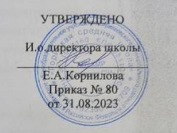 УЧЕБНЫЙ ПЛАНсреднего общего образованияна 2023 – 2024 учебный годГорицы, 2023 г.ПОЯСНИТЕЛЬНАЯ ЗАПИСКАУчебный план среднего общего образования бюджетного общеобразовательного учреждения Кирилловского муниципального района "Горицкая средняя школа" (далее - учебный план) для 10-11 классов, реализующих основную образовательную программу среднего общего образования, соответствующую ФГОС СОО (Приказ Министерства просвещения Российской Федерации от 12.08.2022 № 732 «О внесении изменений в федеральный государственный образовательный стандарт среднего общего образования»), фиксирует общий объём нагрузки, максимальный объём аудиторной нагрузки обучающихся, состав и структуру предметных областей, распределяет учебное время, отводимое на их освоение по классам и учебным предметам.Учебный план является частью образовательной БОУ КМР "Горицкая средняя школа", разработанной в соответствии с ФГОС среднего общего образования, с учетом Федеральной образовательной программой среднего общего образования, и обеспечивает выполнение санитарно-эпидемиологических требований СП 2.4.3648-20 и гигиенических нормативов и требований СанПиН 1.2.3685-21.   	В основу учебного плана положен вариант федерального учебного плана универсального профиля Федеральной образовательной программы, утвержденной приказом Минпросвещения от 23.11.2022 № 1014. Данный учебный план предназначен для образовательных организаций, в которых обучение ведется на русском языке в режиме пятидневной учебной недели. Профиль обучения универсальный с углубленным изучением двух предметов: математики и биологии. Учебный год в БОУ КМР "Горицкая средняя школа" начинается 01.09.2023 и заканчивается 31.05.2024. Учебный план предусматривает двухлетний нормативный срок освоения образовательной программы среднего общего образования. Продолжительность учебного года на уровне среднего общего образования составляет 34 недели.   	В БОУ КМР «Горицкая средняя школа» установлен режим пятидневной учебной недели. Образовательная недельная нагрузка равномерно распределена в течение учебной недели и соответствует требованиям санитарных норм СанПиН 1.2.3685-21. Объем максимально допустимой образовательной нагрузки в течение дня в 11-х классах – не более семи уроков.Учебный план состоит из двух частей – обязательной части и части, формируемой участниками образовательных отношений.Обязательная часть учебного планаОбязательная часть учебного плана определяет состав учебных предметов обязательных предметных областей и учебное время, отводимое на их изучение по классам (годам) обучения.Урочная деятельность направлена на достижение обучающимися планируемых результатов освоения программы среднего общего образования с учетом обязательных для изучения учебных предметов.Обязательная часть учебного плана включает в себя следующие предметные области:«Русский язык и литература».«Родной язык и родная литература»«Иностранные языки».«Математика и информатика».«Общественно-научные предметы».«Естественно-научные предметы». «Физическая культура и основы безопасности жизнедеятельности».Учебный план предусматривает 1 в 10 классе час на реализацию индивидуального проекта. Часть учебного плана, формируемая участниками образовательных отношений, обеспечивает реализацию индивидуальных потребностей обучающихся. Из части, формируемой ОО, выделяется 1 час на учебный курс «Основы права и экономики». Для усиления предметной области «Естественно-научные предметы».В БОУ КМР "Горицкая средняя школа" языком обучения является русский язык.Промежуточная аттестация – процедура, проводимая с целью оценки качества освоения обучающимися части содержания (полугодовое оценивание) или всего объема учебной дисциплины за учебный год (годовое оценивание).Промежуточная/годовая аттестация обучающихся за четверть осуществляется в соответствии с календарным учебным графиком.Все предметы обязательной части учебного плана оцениваются по полугодиям. Предметы из части, формируемой участниками образовательных отношений, оцениваются по пятибалльной системе с выставлением полугодовых и годовых отметок.  Промежуточная аттестация проходит на последней учебной неделе четверти. Формы и порядок проведения промежуточной аттестации определяются «Положением о формах, периодичности и порядке
текущего контроля успеваемости и промежуточной аттестации обучающихся БОУ КМР "Горицкая средняя школа". Освоение основной образовательной программы среднего общего образования завершается итоговой аттестацией. Нормативный срок освоения основной образовательной программы среднего общего образования составляет 2 года.УЧЕБНЫЙ ПЛАНПлан внеурочной деятельности (недельный)бюджетного общеобразовательного учреждения Кирилловского муниципального района "Горицкая средняя школа"План внеурочной деятельности (недельный)бюджетного общеобразовательного учреждения Кирилловского муниципального района "Горицкая средняя школа"Предметная областьУчебный предметКоличество часов в неделюКоличество часов в неделюПредметная областьУчебный предмет1011Обязательная частьОбязательная частьОбязательная частьОбязательная частьРусский язык и литератураРусский язык22Русский язык и литератураЛитература33Иностранные языкиИностранный язык33Математика и информатикаАлгебра (У)44Математика и информатикаГеометрия (У)33Математика и информатикаВероятность и статистика11Математика и информатикаИнформатика11Общественно-научные предметыИстория22Общественно-научные предметыОбществознание 22Общественно-научные предметыГеография11Естественно-научные предметыФизика22Естественно-научные предметыХимия11Естественно-научные предметыБиология (У)33Физическая культура и основы безопасности жизнедеятельностиФизическая культура33Физическая культура и основы безопасности жизнедеятельностиОсновы безопасности жизнедеятельности11-----Индивидуальный проект10Наименование учебного курсаНаименование учебного курсаНаименование учебного курсаНаименование учебного курсаОсновы права и экономикиОсновы права и экономики01Внеаудиторная подготовка к ЕГЭ по русскому языкуВнеаудиторная подготовка к ЕГЭ по русскому языку01ИтогоИтого12ИтогоИтого3434ИТОГО недельная нагрузкаИТОГО недельная нагрузка3434Количество учебных недельКоличество учебных недель3434Всего часов в годВсего часов в год11561156Учебные курсыКоличество часов в неделюКоличество часов в неделюУчебные курсы1011"Разговоры о важном"11"Россия - мои горизонты"11Функциональная грамотность: основы читательской грамотности01Функциональная грамотность: основы цифровой грамотности10МХК10«Готовимся к ЕГЭ по русскому языку»10ИТОГО недельная нагрузка53Учебные курсыКоличество часов в неделюКоличество часов в неделюУчебные курсы1011"Разговоры о важном"1"Россия - мои горизонты"1Функциональная грамотность: основы читательской грамотности1ИТОГО недельная нагрузка3